Publicado en Madrid el 09/07/2018 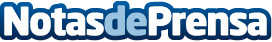 Gemelolandia vende los gemelos para este veranoGemelolandia, la tienda online de gemelos, presenta su colección de gemelos para presumir este veranoDatos de contacto:CarlosNota de prensa publicada en: https://www.notasdeprensa.es/gemelolandia-vende-los-gemelos-para-este-verano_1 Categorias: Nacional Moda Sociedad E-Commerce Consumo http://www.notasdeprensa.es